Муниципальное автономное учреждениедополнительного образования г. МурманскаДом детского творчества им. А. Бредова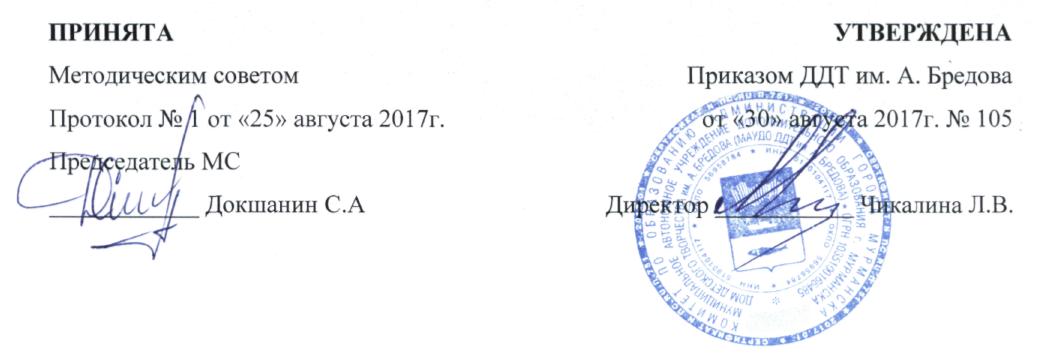 ДОПОЛНИТЕЛЬНАЯ ОБЩЕРАЗВИВАЮЩАЯ ПРОГРАММА«Мир танца»Возраст обучающихся: 9-13 лет
Срок реализации программы: 1 годСоставила:Сметанина Н.А.,педагог дополнительного образованияДДТ им. А. БредоваМурманск2017Муниципальное автономное учреждениедополнительного образования г. МурманскаДом детского творчества им. А. Бредова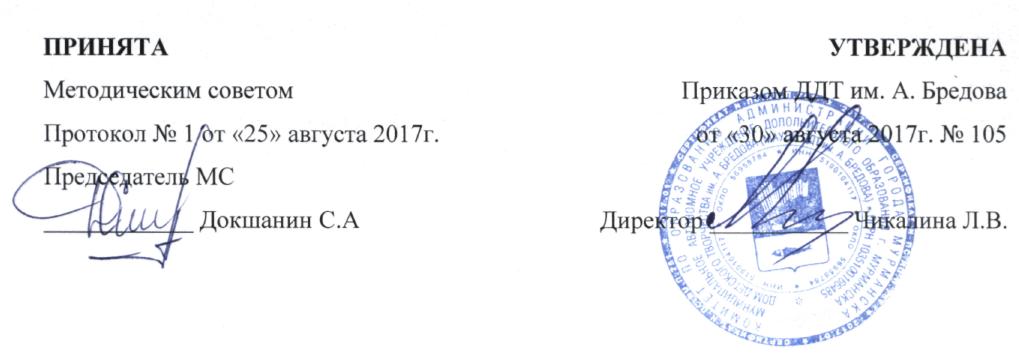 ДОПОЛНИТЕЛЬНАЯ ОБЩЕРАЗВИВАЮЩАЯ ПРОГРАММА«Ансамбль танца «Визави»Возраст обучающихся: 7-12 лет Срок реализации программы: 3 годаСоставила:Сметанина Н.А.,педагог дополнительного образованияДДТ им. А. БредоваМурманск
2017Муниципальное автономное учреждениедополнительного образования г. МурманскаДом детского творчества им. А. Бредова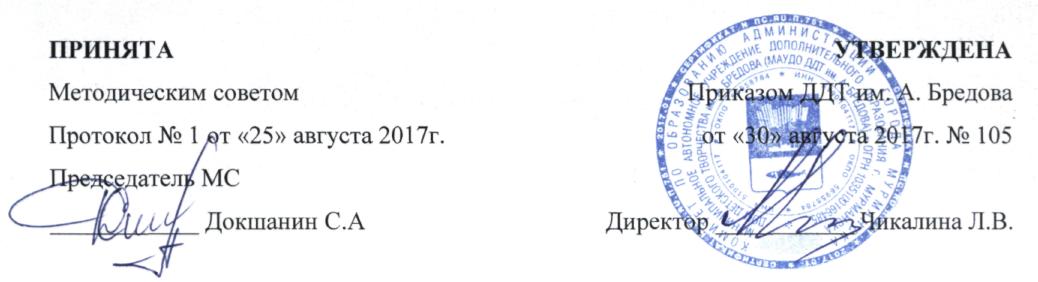 ДОПОЛНИТЕЛЬНАЯ ОБЩЕРАЗВИВАЮЩАЯ ПРОГРАММА«Группы рок - музыки»Возраст обучающихся: 14-18 лет Срок реализации программы: 3 годаСоставил:Плотников В.Н.,педагог дополнительного образованияДДТ им. А. БредоваМурманск2017Муниципальное автономное учреждениедополнительного образования г. МурманскаДом детского творчества им. А. Бредова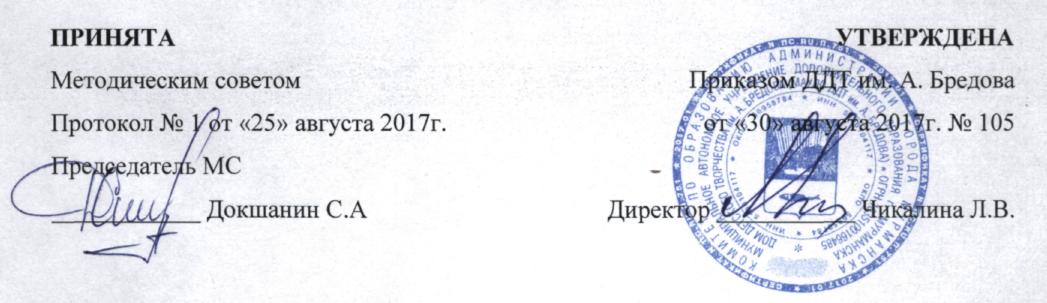 ДОПОЛНИТЕЛЬНАЯ ОБЩЕРАЗВИВАЮЩАЯ ПРОГРАММА«Вокальный коллектив «Нотки»Возраст обучающихся: 7-12 лет
 Срок реализации программы: 3 годаСоставила:Мелянюк Е.А.,педагог дополнительного образованияДДТ им. А. БредоваМурманск 2017Муниципальное автономное учреждениедополнительного образования г. МурманскаДом детского творчества им. А. Бредова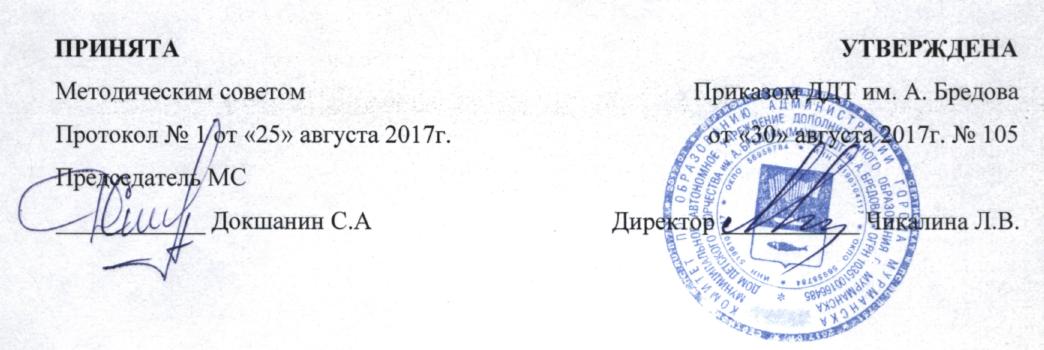 ДОПОЛНИТЕЛЬНАЯ ОБЩЕРАЗВИВАЮЩАЯ ПРОГРАММА«Ансамбль эстрадного танца «Фантазия»Возраст обучающихся: 7-12 лет
Срок реализации программы: 3 годаСоставила:Коврижных Т.В.,педагог дополнительного образованияДДТ им. А. БредоваМурманск 2017Муниципальное автономное учреждениедополнительного образования г. МурманскаДом детского творчества им. А. Бредова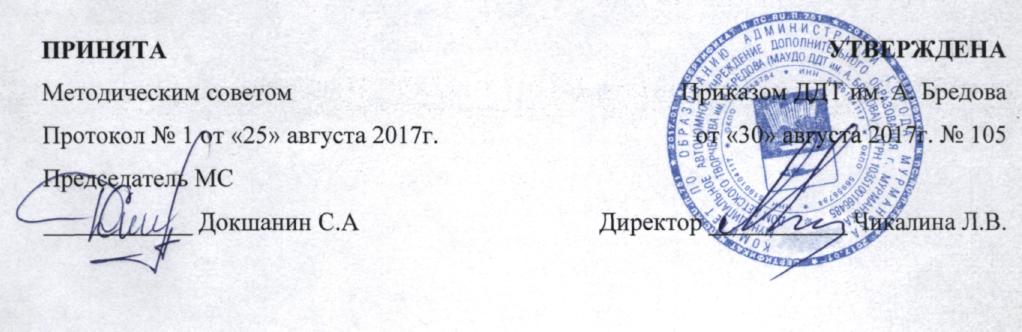 ДОПОЛНИТЕЛЬНАЯ ОБЩЕРАЗВИВАЮЩАЯ ПРОГРАММА«Школа игры на гитаре»Возраст обучающихся: 12-17 лет Срок реализации программы: 3 годаСоставили:Богатырев В.А.,педагог дополнительного образованияДДТ им. А. Бредова,Ермолин Н.В.,педагог дополнительного образованияДДТ им. А. БредоваМурманск 2017Муниципальное автономное учреждениедополнительного образования г. МурманскаДом детского творчества им. А. Бредова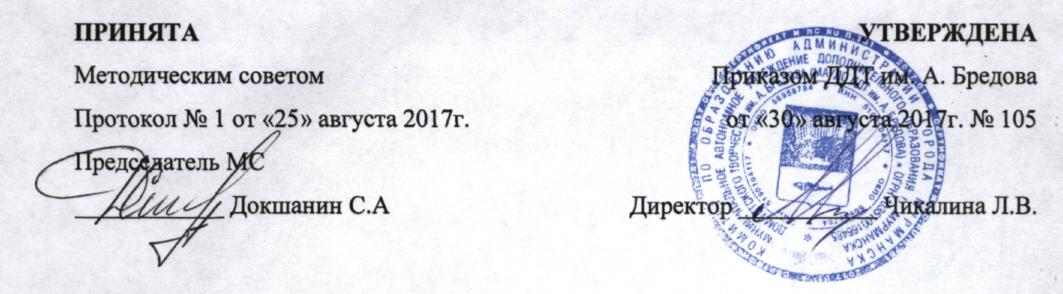 ДОПОЛНИТЕЛЬНАЯ ОБЩЕРАЗВИВАЮЩАЯ ПРОГРАММА«Углублённый курс игры на гитаре»Возраст обучающихся: 14-18 лет Срок реализации программы: 2 годаСоставил:Мединский Г.В.,педагог дополнительного образованияДДТ им. А. БредоваМурманск 2017Муниципальное автономное учреждениедополнительного образования г. МурманскаДом детского творчества им. А. Бредова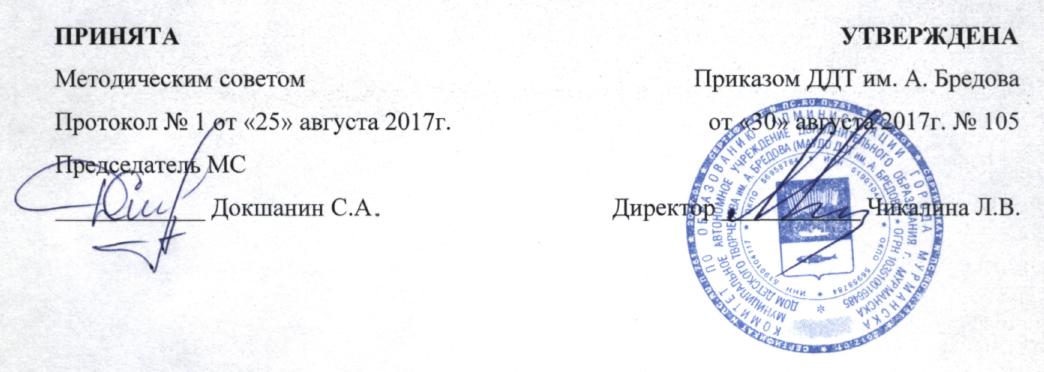 ДОПОЛНИТЕЛЬНАЯ ОБЩЕРАЗВИВАЮЩАЯ ПРОГРАММА«Классическая гитара»Возраст обучающихся: 12-16 лет Срок реализации программы: 3 годаСоставил:Мединский Г. В.,педагог дополнительного образованияДДТ им. А. БредоваМурманск 2017Муниципальное автономное учреждениедополнительного образования г. МурманскаДом детского творчества им. А. Бредова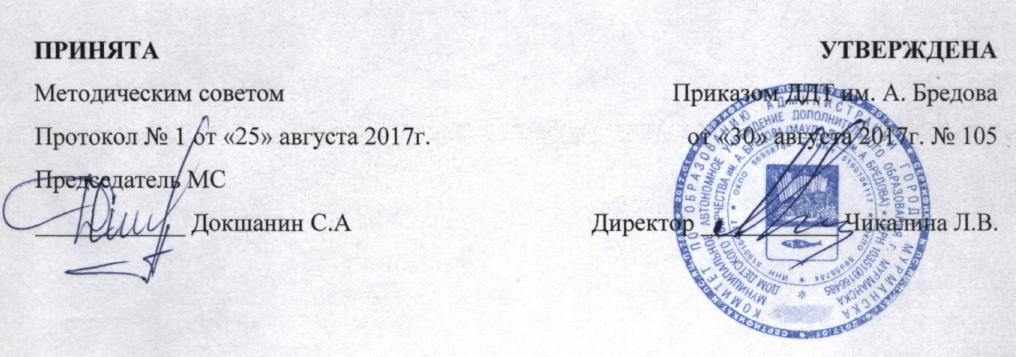 ДОПОЛНИТЕЛЬНАЯ ОБЩЕРАЗВИВАЮЩАЯ ПРОГРАММА«Фольклорный ансамбль «Северянка»Возраст обучающихся: 7-14 лет 
Срок реализации программы: 3 годаСоставила:Ратникова Е.Н.,педагог дополнительного образованияДДТ им. А. БредоваМурманск2017Муниципальное автономное учреждениедополнительного образования г. МурманскаДом детского творчества им. А. Бредова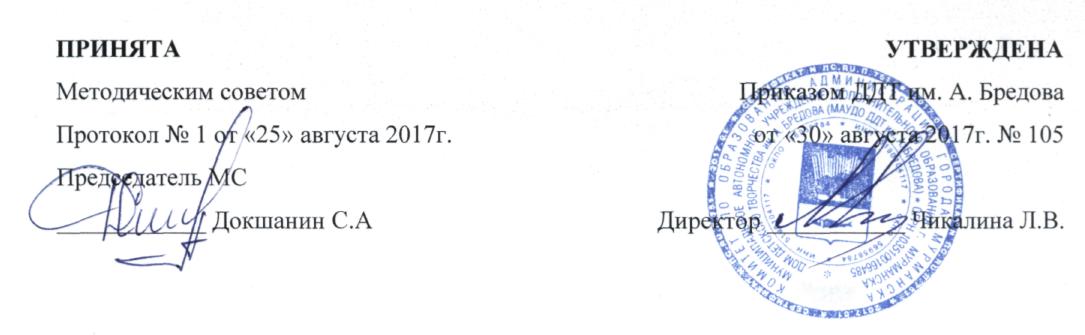 ДОПОЛНИТЕЛЬНАЯ ОБЩЕРАЗВИВАЮЩАЯ ПРОГРАММА«Студия изобразительного искусства»Возраст обучающихся: 5-6 лет 
Срок реализации программы: 2 годаСоставил:Воробьев Ю.Б.,педагог дополнительного образованияДДТ им. А. Бредова.Мурманск2017Муниципальное автономное учреждениедополнительного образования г. МурманскаДом детского творчества им. А. Бредова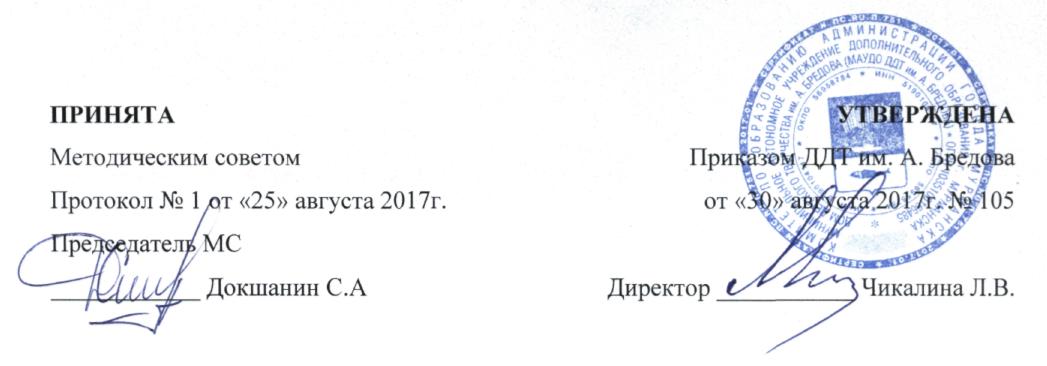 ДОПОЛНИТЕЛЬНАЯ ОБЩЕРАЗВИВАЮЩАЯ ПРОГРАММА«Вокальный ансамбль «Созвучие»Возраст обучающихся: 7-11 лет 
Срок реализации программы: 3 годаСоставила:Михайлова О.В.,педагог дополнительного образованияДДТ им. А. БредоваМурманск
2017Муниципальное автономное учреждениедополнительного образования г. МурманскаДом детского творчества им. А. Бредова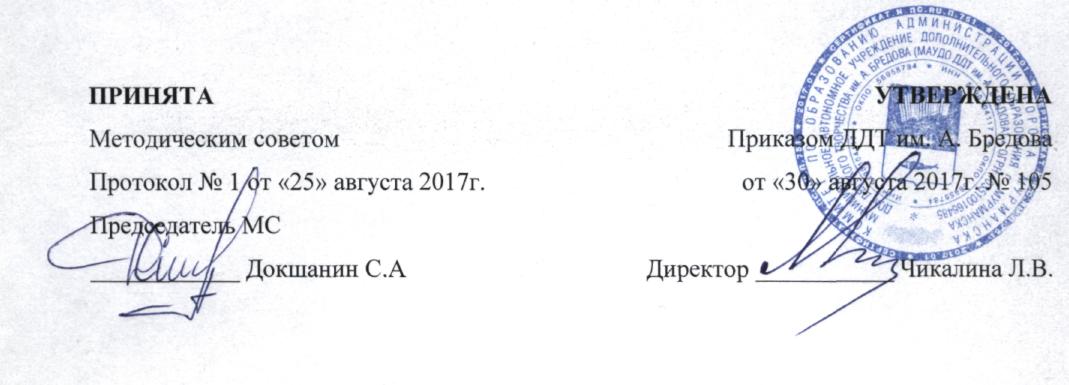 ДОПОЛНИТЕЛЬНАЯ ОБЩЕРАЗВИВАЮЩАЯ ПРОГРАММА«Вокальный ансамбль «Созвучие» Группы совершенствованияВозраст обучающихся: 11-16 лет Срок реализации программы: 3 годаСоставила:Михайлова О.В.,педагог дополнительного образованияДДТ им. А. БредоваМурманск 2017Муниципальное автономное учреждениедополнительного образования г. МурманскаДом детского творчества им. А. Бредова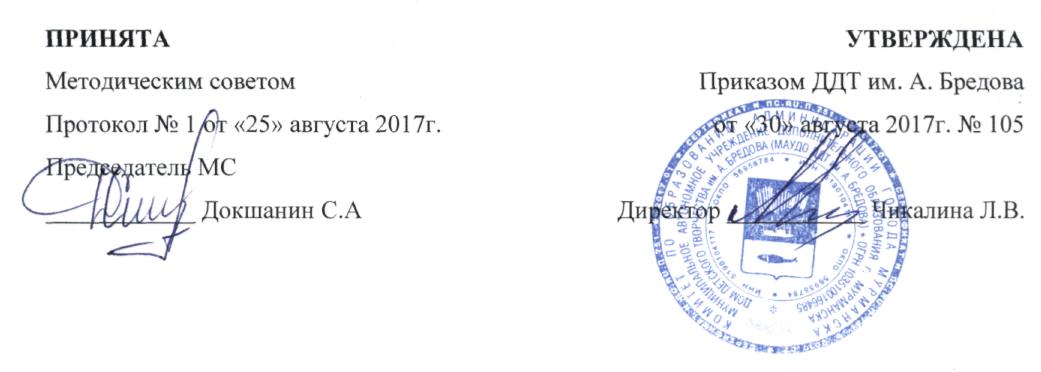 ДОПОЛНИТЕЛЬНАЯ ОБЩЕРАЗВИВАЮЩАЯ ПРОГРАММА«WEB - дизайн»Возраст обучающихся: 15-17 лет Срок реализации программы: 1 годСоставили:Мельникова И.В.,педагог дополнительного образованияДДТ им. А. Бредова,Осипова Е.А.,педагог дополнительного образованияДДТ им. А. БредоваМурманск
2017Муниципальное автономное учреждениедополнительного образования г. МурманскаДом детского творчества им. А. Бредова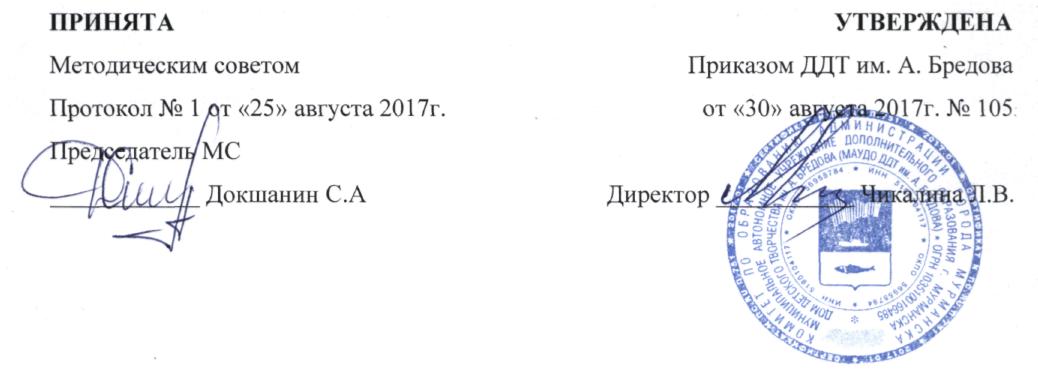 ДОПОЛНИТЕЛЬНАЯ ОБЩЕРАЗВИВАЮЩАЯ ПРОГРАММА«Программирование»Возраст обучающихся: 13-17 лет Срок реализации программы: 3 годаСоставили:Мельникова И.В.,педагог дополнительного образованияДЦТ им. А. Бредова,Осипова Е.А.,педагог дополнительного образованияДДТ им. А. БредоваМурманск
2017Муниципальное автономное учреждениедополнительного образования г. МурманскаДом детского творчества им. А. Бредова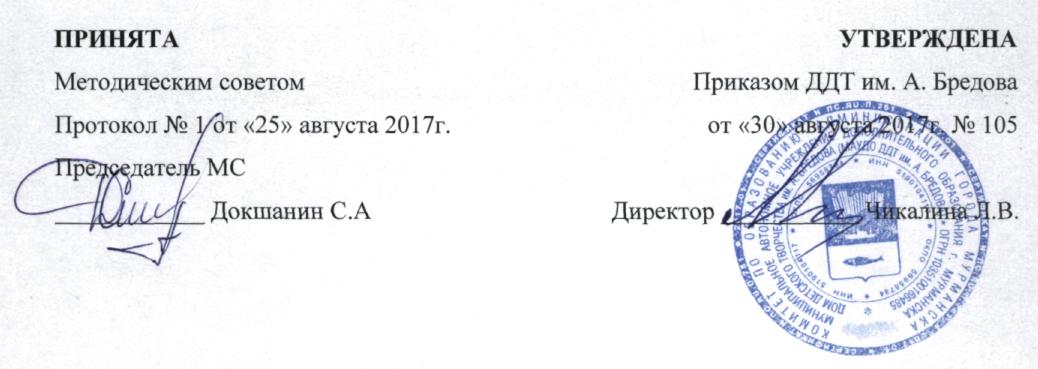 ДОПОЛНИТЕЛЬНАЯ ОБЩЕРАЗВИВАЮЩАЯ ПРОГРАММА«Интегрированные системы»Возраст обучающихся: 12-16 лет 
Срок реализации программы: 2 годаСоставили:Мельникова И.В.,педагог дополнительного образованияДДТ им. А. Бредова,Осипова Е.А.,педагог дополнительного образованияДДТ им. А. БредоваМурманск
 2017Муниципальное автономное учреждениедополнительного образования г. МурманскаДом детского творчества им. А. Бредова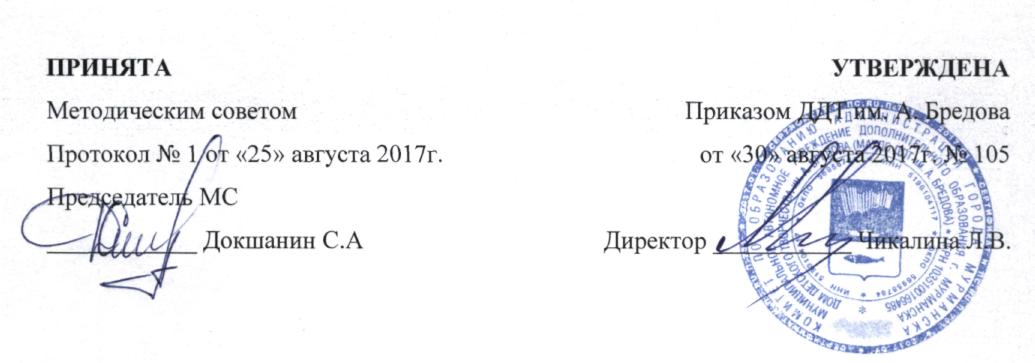 ДОПОЛНИТЕЛЬНАЯ ОБЩЕРАЗВИВАЮЩАЯ ПРОГРАММА«Компьютерная графика»Возраст обучающихся: 10-12 лет
 Срок реализации программы: 1 годСоставили:Мельникова И.В.,педагог дополнительного образованияДДТ им. А. Бредова,Осипова Е.А.,педагог дополнительного образованияДДТ им. А. БредоваМурманск
 2017Муниципальное автономное учреждениедополнительного образования г. МурманскаДом детского творчества им. А. Бредова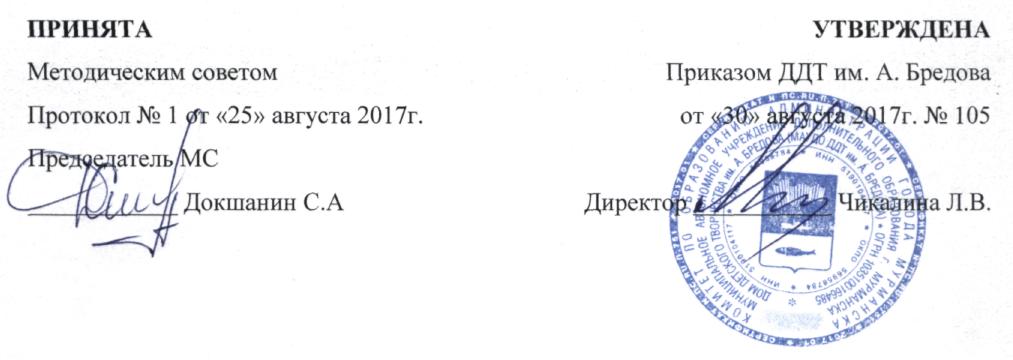 ДОПОЛНИТЕЛЬНАЯ ОБЩЕРАЗВИВАЮЩАЯ ПРОГРАММА«Алгоритмика и логика»Возраст обучающихся: 8- 11 лет Срок реализации программы: 1 годСоставили:Мельникова И. В.,педагог дополнительного образованияДДТ им. А. Бредова,Осипова Е. А.,педагог дополнительного образованияДДТ им. А. БредоваМурманск 2017Муниципальное автономное учреждениедополнительного образования г. МурманскаДом детского творчества им. А. Бредова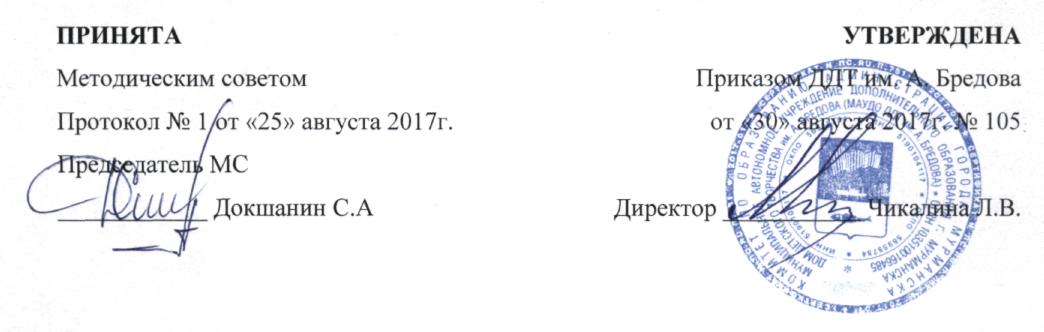 ДОПОЛНИТЕЛЬНАЯ ОБЩЕРАЗВИВАЮЩАЯ ПРОГРАММА«Введение в компьютерный мир»Возраст обучающихся: 8-11 лет Срок реализации программы: 1 годСоставили:Мельникова И.В.,педагог дополнительного образованияДДТ им. А. Бредова,Осипова Е.А.,педагог дополнительного образованияДДТ им. А.БредоваМурманск2017Муниципальное автономное учреждениедополнительного образования г. МурманскаДом детского творчества им. А. Бредова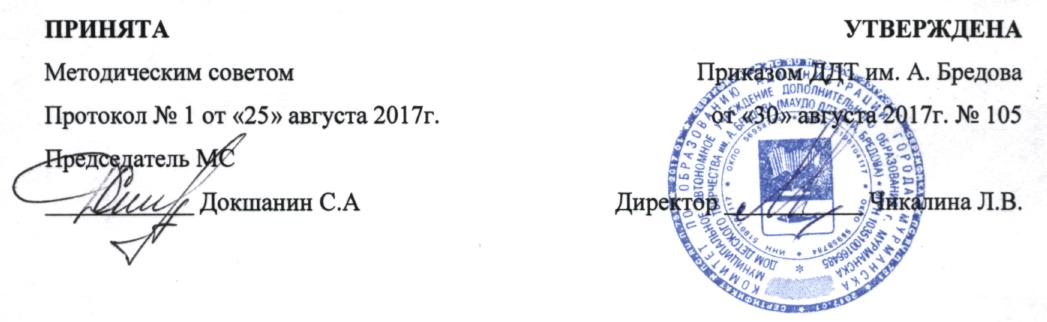 ДОПОЛНИТЕЛЬНАЯ ОБЩЕРАЗВИВАЮЩАЯ ПРОГРАММА«Школа социального успеха»Возраст обучающихся: 14-17 лет Срок реализации программы: 2 годаСоставил:Докшанин С.А.,педагог дополнительного образованияДДТ им. А. Бредова.«Мурманск
 2017Муниципальное автономное учреждениедополнительного образования г. МурманскаДом детского творчества им. А. Бредова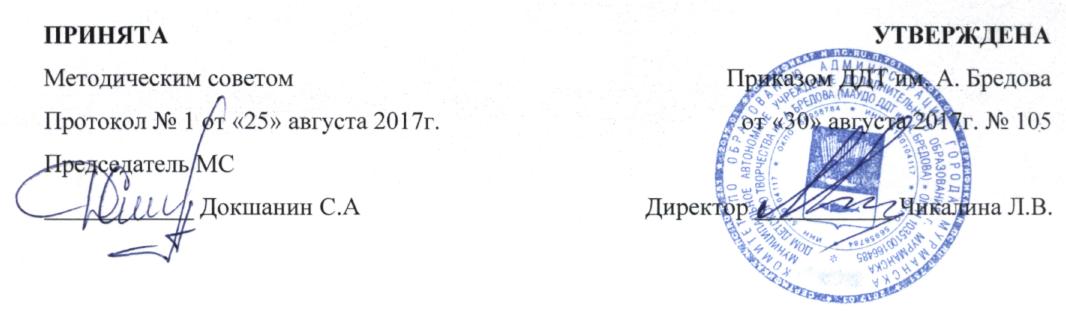 ДОПОЛНИТЕЛЬНАЯ ОБЩЕРАЗВИВАЮЩАЯ ПРОГРАММА«Студия изобразительного искусства»Возраст обучающихся: 7-12 лет
 Срок реализации программы: 3 годаСоставили:Воробьев Ю.Б.,педагог дополнительного образованияДДТ им. А. Бредова,Анцупова О.Б.,методист ДДТ им. А. Бредова.Мурманск
 2017Муниципальное автономное учреждениедополнительного образования г. МурманскаДом детского творчества им. А. Бредова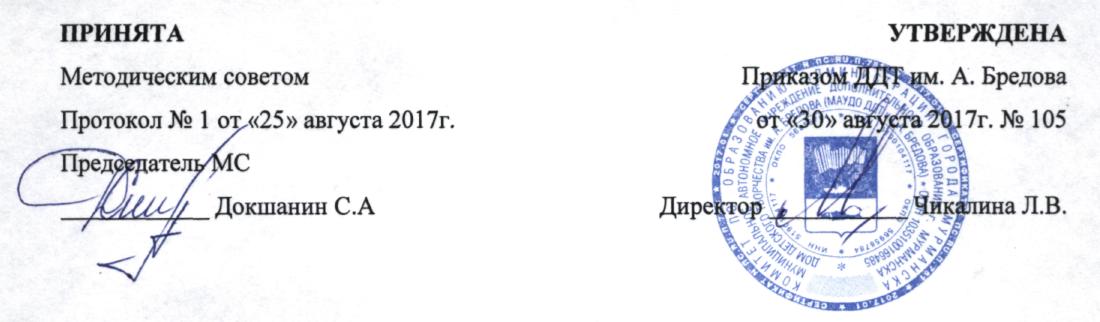 ДОПОЛНИТЕЛЬНАЯ ОБЩЕРАЗВИВАЮЩАЯ ПРОГРАММА«Школа актива СЮМ»Возраст обучающихся: 12-17 лет
 Срок реализации программы: 1 годаСоставила:Калиновская СВ.,педагог дополнительного образованияДДТ им. А. Бредова.Мурманск 2017Муниципальное автономное учреждениедополнительного образования г. МурманскаДом детского творчества им. А. Бредова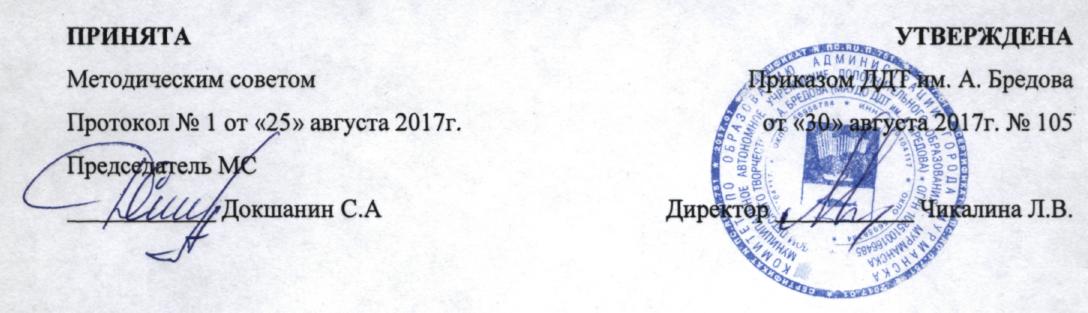 ДОПОЛНИТЕЛЬНАЯ ОБЩЕРАЗВИВАЮЩАЯ ПРОГРАММА«Основы стилеобразования и дизайн»Возраст обучающихся: 10-16 лет
Срок реализации программы: 3 годаСоставила:Тритенко А.В.,педагог дополнительного образованияДДТ им. А. Бредова.Мурманск
 2017Муниципальное автономное учреждениедополнительного образования г. МурманскаДом детского творчества им. А. Бредова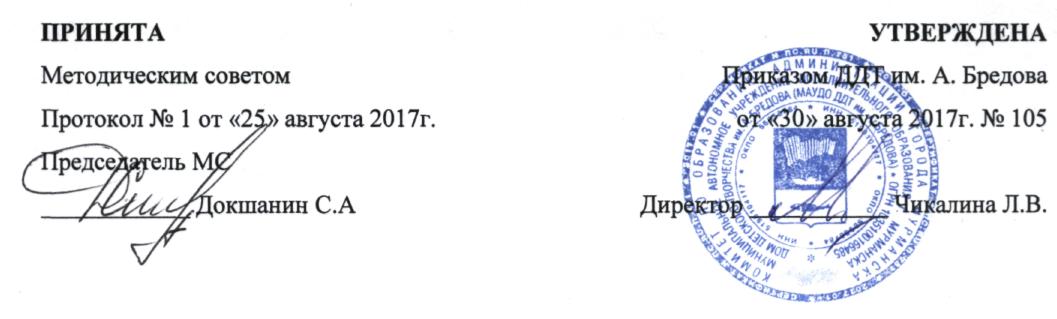 ДОПОЛНИТЕЛЬНАЯ ОБЩЕРАЗВИВАЮЩАЯ ПРОГРАММА«Чудеса своими руками»Возраст обучающихся: 7-8 лет
 Срок реализации программы: 1 годСоставила:Делий И.Н.,педагог дополнительного образованияДДТ им. А. Бредова.Мурманск
 2017Муниципальное автономное учреждениедополнительного образования г. МурманскаДом детского творчества им. А. Бредова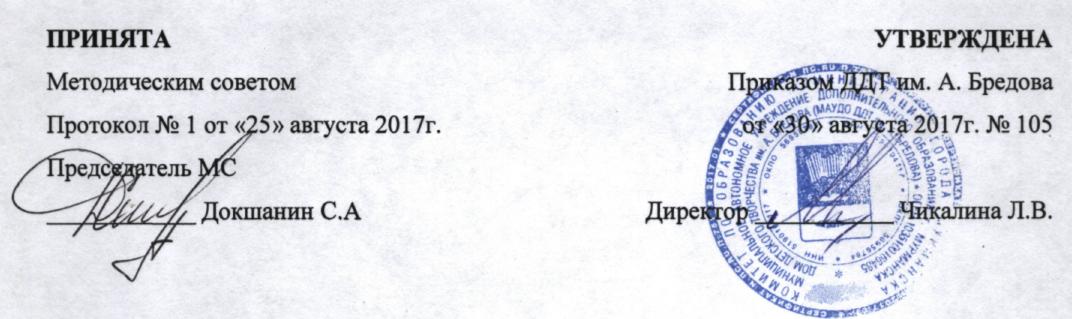 ДОПОЛНИТЕЛЬНАЯ ОБЩЕРАЗВИВАЮЩАЯ ПРОГРАММА«Маленький ремесленник»Возраст обучающихся: 7-10 лет
Срок реализации программы: 2 годаСоставили:Делий И. Н.,педагог дополнительного образованияДЦТ им. А. Бредова,Анцупова О.Б.,методист ДДТ им. А. Бредова.Мурманск
 2017Муниципальное автономное учреждениедополнительного образования г. МурманскаДом детского творчества им. А. Бредова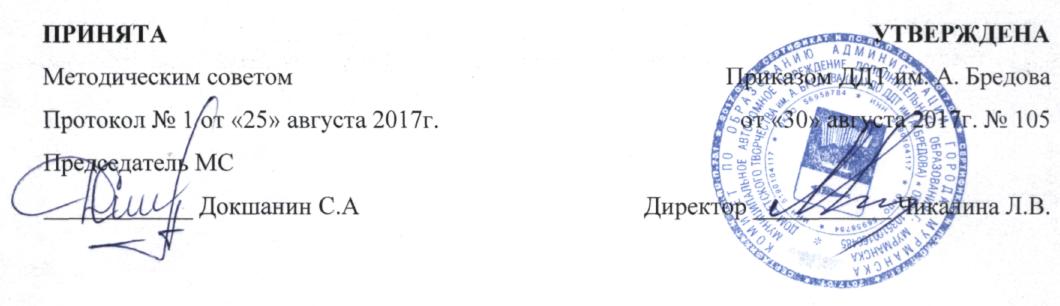 ДОПОЛНИТЕЛЬНАЯ ОБЩЕРАЗВИВАЮЩАЯ ПРОГРАММА«Студия изобразительного искусства. Этюд»Возраст обучающихся: 9-13 лет Срок реализации программы: 2 годаСоставил:Воробьев Ю.Б.,педагог дополнительного образованияДДТ им. А. Бредова.Мурманск 2017Муниципальное автономное учреждениедополнительного образования г. МурманскаДом детского творчества им. А. Бредова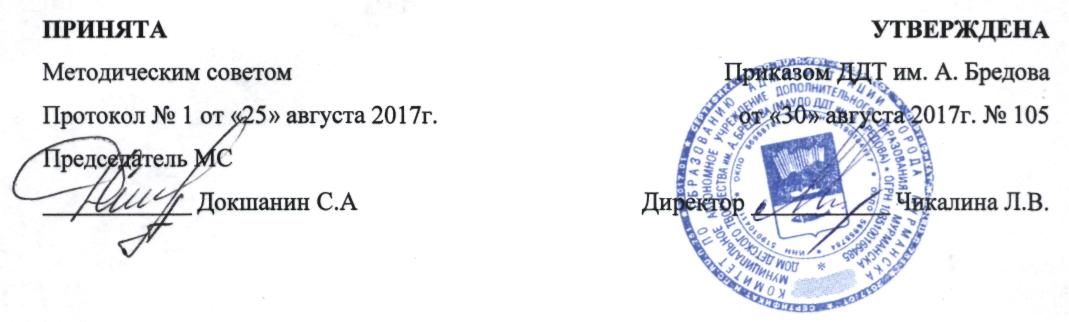 ДОПОЛНИТЕЛЬНАЯ ОБЩЕРАЗВИВАЮЩАЯ ПРОГРАММА«Моделирование и конструирование из пластичных материалов»Возраст обучающихся: 10-13 лет Срок реализации программы: 1 годСоставила:Забелина М.В.,педагог дополнительного образованияДДТ им. А. Бредова.Мурманск 2017Муниципальное автономное учреждениедополнительного образования г. МурманскаДом детского творчества им. А. Бредова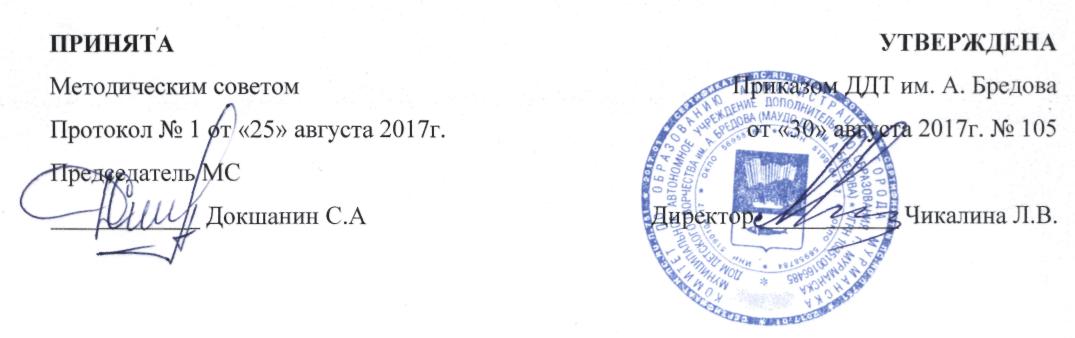 ДОПОЛНИТЕЛЬНАЯ ОБЩЕРАЗВИВАЮЩАЯ ПРОГРАММА«Шоу - группа театра моды «Очарование»Возраст обучающихся: 11-17 лет
 Срок реализации программы: 2 годаСоставила:Ковалева Е. И.,педагог дополнительного образованияДДТ им. А. Бредова.Мурманск 2017Муниципальное автономное учреждениедополнительного образования г. МурманскаДом детского творчества им. А. Бредова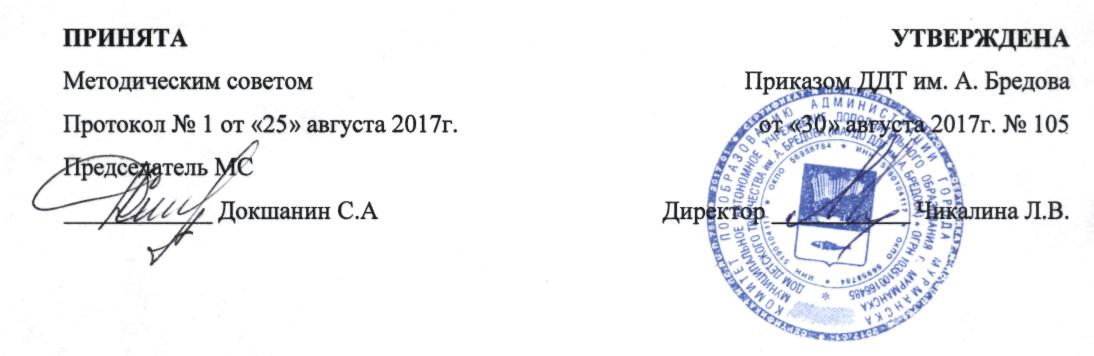 ДОПОЛНИТЕЛЬНАЯ ОБЩЕРАЗВИВАЮЩАЯ ПРОГРАММА«Основы художественного проектирования»Возраст обучающихся: 14-18 лет Срок реализации программы: 1 годСоставила:Немкина Л. А.,педагог дополнительного образованияДЦТ им. А. Бредова.Мурманск 2017Муниципальное автономное учреждениедополнительного образования г. МурманскаДом детского творчества им. А. Бредова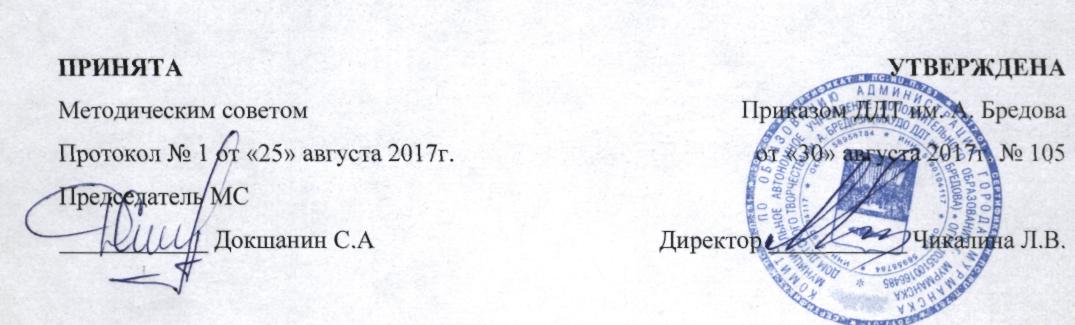 ДОПОЛНИТЕЛЬНАЯ ОБЩЕРАЗВИВАЮЩАЯ ПРОГРАММА«Театр моды «Очарование»Возраст обучающихся: 10-18 лет Срок реализации программы: 3 годаСоставила:Ковалева Е. И.,педагог дополнительного образованияДДТ им. А. Бредова.Мурманск
2017Муниципальное автономное учреждениедополнительного образования г. МурманскаДом детского творчества им. А. Бредова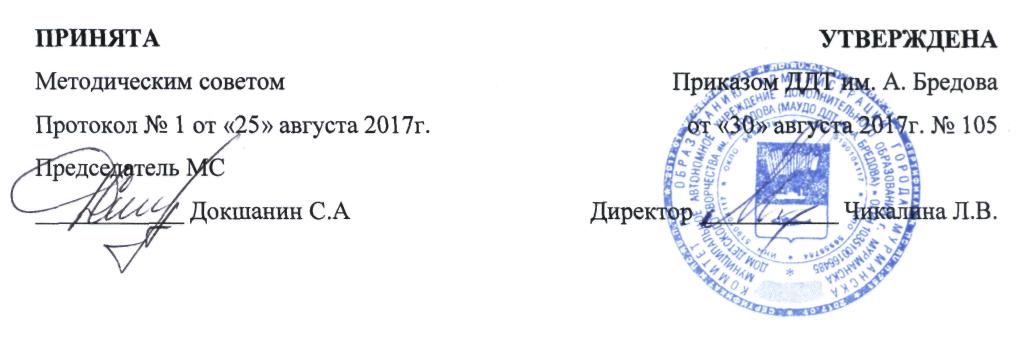 ДОПОЛНИТЕЛЬНАЯ ОБЩЕРАЗВИВАЮЩАЯ ПРОГРАММА«Ансамбль современного танца «Майя»Возраст обучающихся: 7-15 лет
Срок реализации программы: 3 годаСоставила:Юрченко Н.С.,педагог дополнительного образованияДДТ им. А. Бредова.Мурманск
2017Муниципальное автономное учреждениедополнительного образования г. МурманскаДом детского творчества им. А. Бредова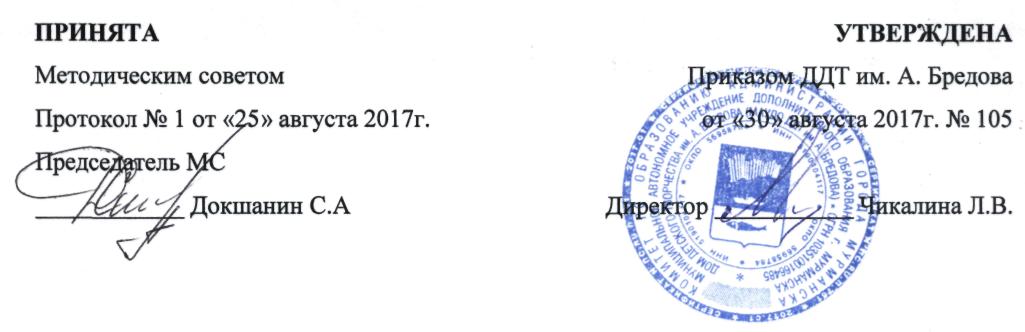 АДАПТИВНАЯ ДОПОЛНИТЕЛЬНАЯ ОБЩЕРАЗВИВАЮЩАЯ ПРОГРАММА«Пользователь ПК»Возраст обучающихся: 9-15 лет
 Срок реализации программы: 2 годаСоставили:Мельникова И.В.,педагог дополнительного образованияДДТ им. А. Бредова,Осипова Е.А.,педагог дополнительного образованияДДТ им. А. БредоваМурманск
2017Муниципальное автономное учреждениедополнительного образования г. МурманскаДом детского творчества им. А. Бредова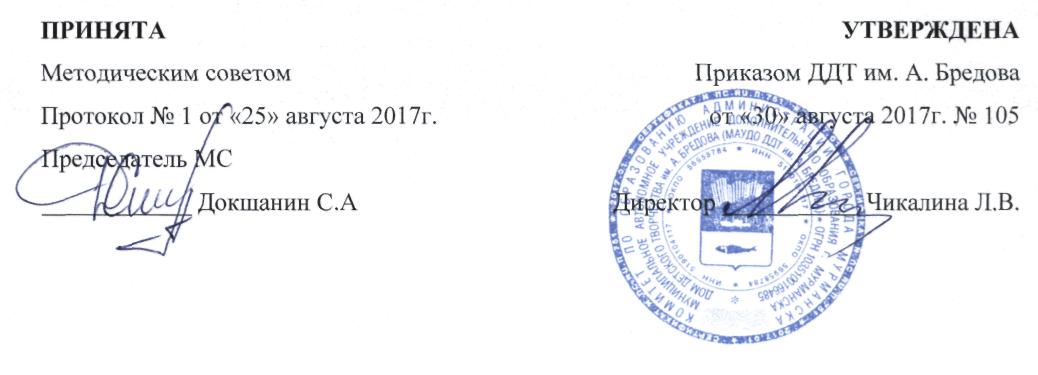 ДОПОЛНИТЕЛЬНАЯ ОБЩЕРАЗВИВАЮЩАЯ ПРОГРАММА«Практика решения сложных задач по информатике»Возраст обучающихся: 15-17 лет Срок реализации программы: 1 годСоставила:Мельникова И. В.,педагог дополнительного образованияДДТ им. А. БредоваМурманск 2017Муниципальное автономное учреждениедополнительного образования г. МурманскаДом детского творчества им. А. Бредова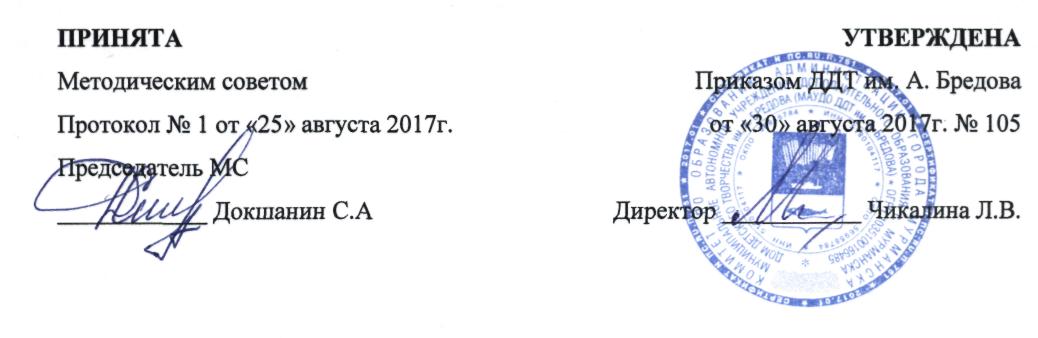 ДОПОЛНИТЕЛЬНАЯ ОБЩЕРАЗВИВАЮЩАЯ ПРОГРАММА«Школа дорожных наук»Возраст обучающихся: 6-11 лет Срок реализации программы: 1 годСоставила:Кузнецова Е.С.,педагог дополнительного образованияДДТ им. А. Бредова.Мурманск
2017Муниципальное автономное учреждениедополнительного образования г. МурманскаДом детского творчества им. А. Бредова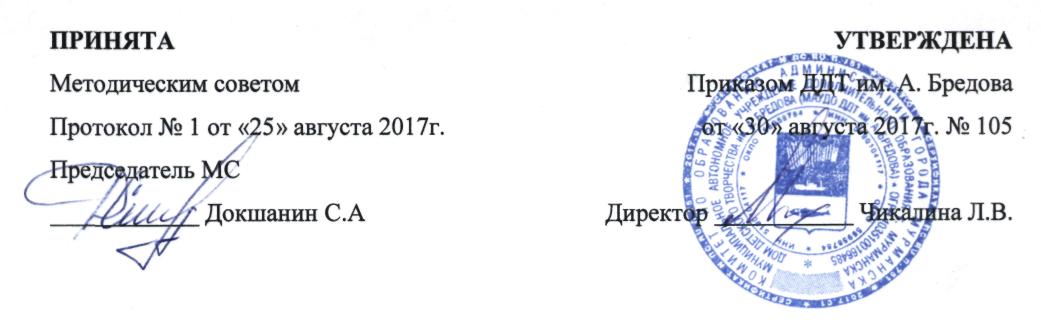 ДОПОЛНИТЕЛЬНАЯ ОБЩЕРАЗВИВАЮЩАЯ ПРОГРАММА«Клуб интеллектуальных игр «Что? Где? Когда?»Возраст обучающихся: 12-17 лет Срок реализации программы: 3 годаСоставил:Пташенчук С.В.,педагог дополнительного образованияДДТ им. А. Бредова.Мурманск 2017Муниципальное автономное учреждениедополнительного образования г. МурманскаДом детского творчества им. А. Бредова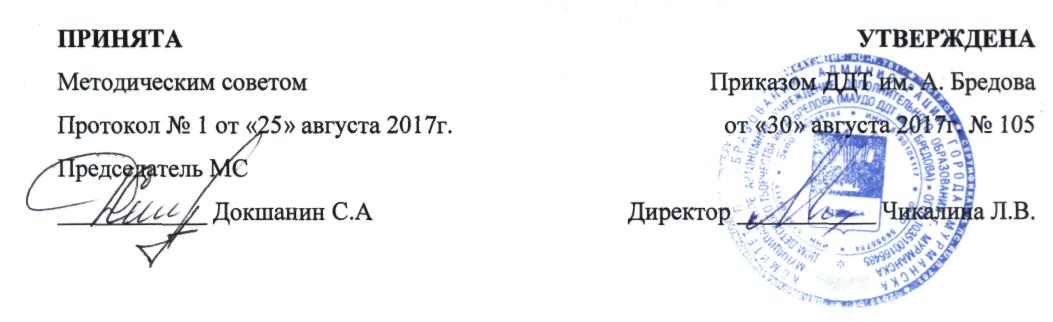 АДАПТИВНАЯ ДОПОЛНИТЕЛЬНАЯ ОБЩЕРАЗВИВАЮЩАЯ ПРОГРАММА«Декоративно - прикладное творчество для детей с ОВЗ. Творческий калейдоскоп»Возраст обучающихся: 7-16 лет Срок реализации программы: 1 годСоставила:Игнатьева Л.В.,педагог дополнительного образованияДДТ им. А. Бредова.Мурманск 2017Муниципальное автономное учреждениедополнительного образования г. МурманскаДом детского творчества им. А. Бредова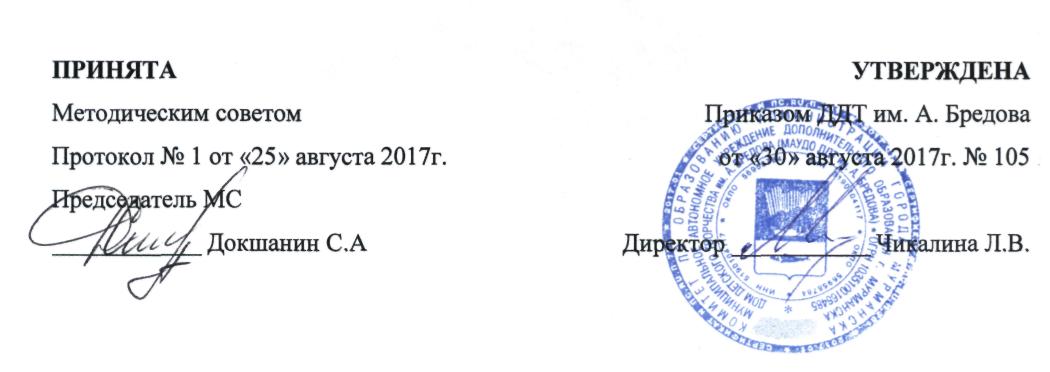 АДАПТИВНАЯ ДОПОЛНИТЕЛЬНАЯ ОБЩЕРАЗВИВАЮЩАЯ ПРОГРАММА«Декоративно - прикладное творчество для детей с ОВЗ»Возраст обучающихся: 7-16 лет 
Срок реализации программы: 3 годаСоставила:Игнатьева Л.В.,педагог дополнительного образованияДДТ им. А. Бредова.Мурманск
2017Муниципальное автономное учреждениедополнительного образования г. МурманскаДом детского творчества им. А. Бредова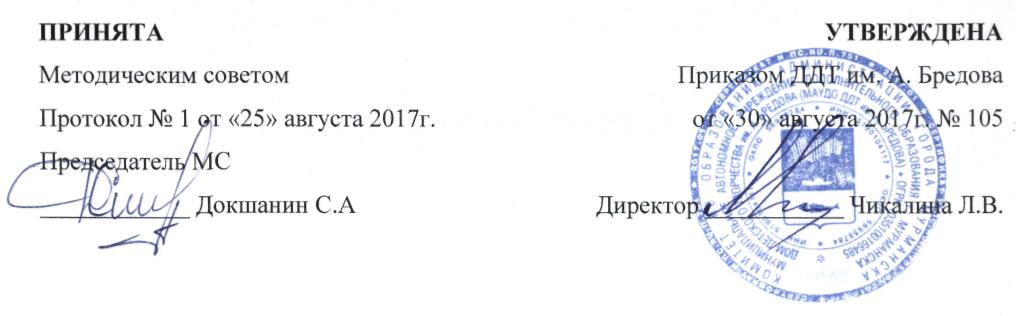 ДОПОЛНИТЕЛЬНАЯ ОБЩЕРАЗВИВАЮЩАЯ ПРОГРАММА«Эстрадный вокал»Возраст обучающихся: 12-17 лет Срок реализации программы: 2 годаСоставила:Ельтовская Н.М.,педагог дополнительного образованияДДТ им. А. Бредова.Мурманск 2017Муниципальное автономное учреждениедополнительного образования г. МурманскаДом детского творчества им. А. Бредова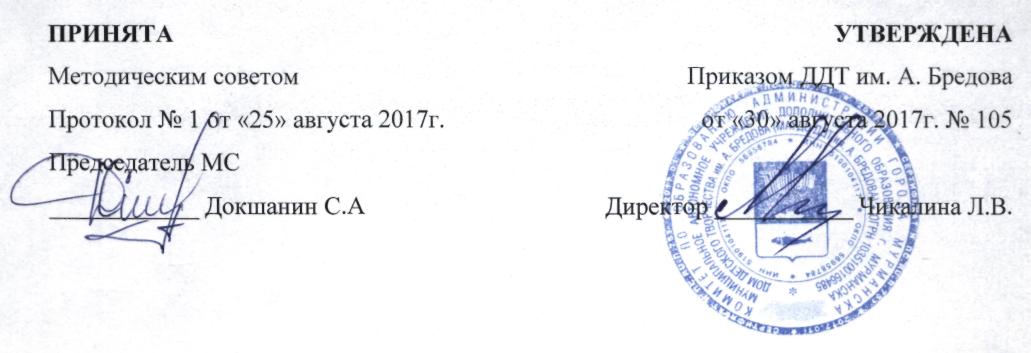 ДОПОЛНИТЕЛЬНАЯ ОБЩЕРАЗВИВАЮЩАЯ ПРОГРАММА«Ступеньки мастерства»Возраст обучающихся: 13-17 лет
Срок реализации программы: 3 годаСоставила:Ельтовская Н.М.,педагог дополнительного образованияДДТ им. А. БредоваМурманск 2017Муниципальное автономное учреждениедополнительного образования г. МурманскаДом детского творчества им. А. Бредова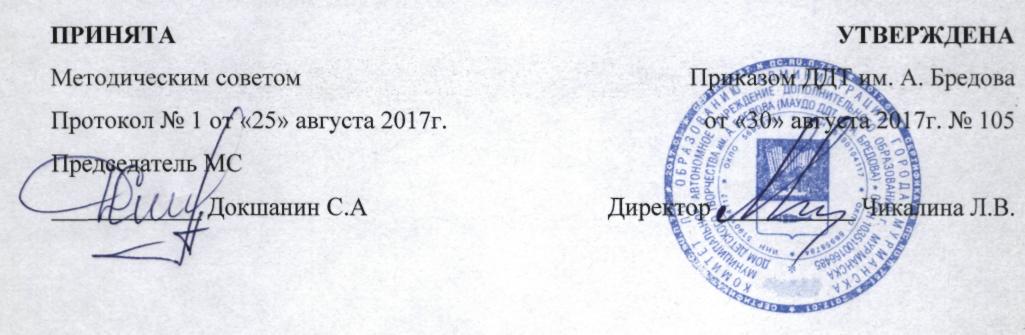 ДОПОЛНИТЕЛЬНАЯ ОБЩЕРАЗВИВАЮЩАЯ ПРОГРАММА«Музыкальная палитра»Возраст обучающихся: 9-12 лет Срок реализации программы: 3 годаСоставила:Ельтовская Н. М.,педагог дополнительного образованияДДТ им. А.БредоваМурманск 2017Муниципальное автономное учреждениедополнительного образования г. МурманскаДом детского творчества им. А. Бредова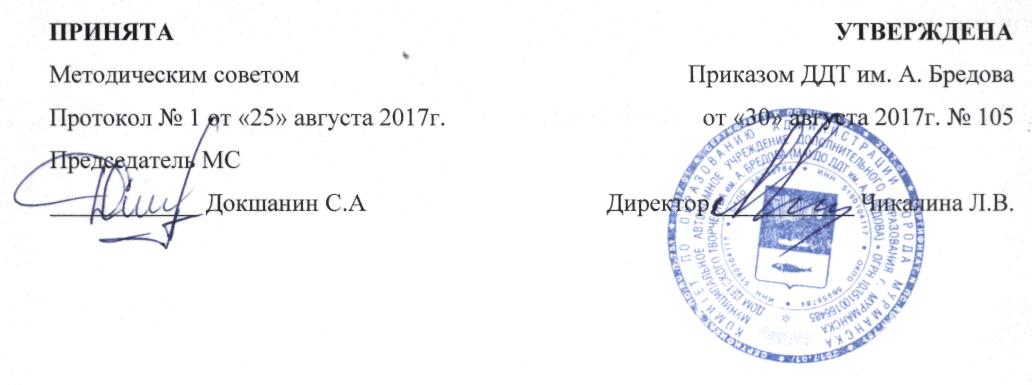 ДОПОЛНИТЕЛЬНАЯ ОБЩЕРАЗВИВАЮЩАЯ ПРОГРАММА«Первые шаги»Возраст обучающихся: 6-9 лет
Срок реализации программы: 3 годаСоставила:Ельтовская Н.М.,педагог дополнительного образованияДДТ им. А. БредоваМурманск 2017Муниципальное автономное учреждениедополнительного образования г. МурманскаДом детского творчества им. А. Бредова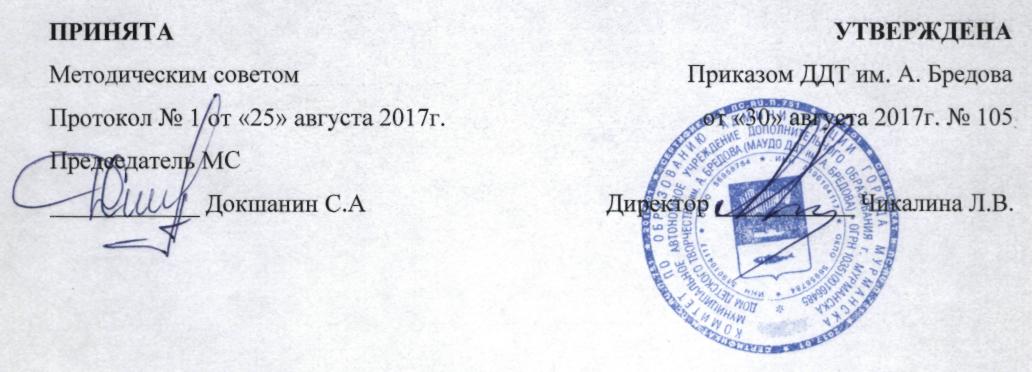 ДОПОЛНИТЕЛЬНАЯ ОБЩЕРАЗВИВАЮЩАЯ ПРОГРАММА«Ритмическая мозаика»Возраст обучающихся: 6-7 лет
Срок реализации программы: 1 годСоставила:Сметанина Н. А.,педагог дополнительного образованияДДТ им. А. БредоваМурманск
2017